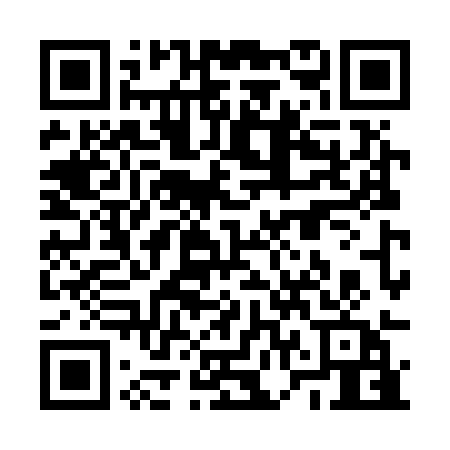 Prayer times for Obervogelgesang, GermanyWed 1 May 2024 - Fri 31 May 2024High Latitude Method: Angle Based RulePrayer Calculation Method: Muslim World LeagueAsar Calculation Method: ShafiPrayer times provided by https://www.salahtimes.comDateDayFajrSunriseDhuhrAsrMaghribIsha1Wed3:115:371:015:048:2610:422Thu3:085:351:015:048:2810:443Fri3:045:331:015:058:2910:474Sat3:015:311:015:058:3110:505Sun2:575:301:015:068:3310:546Mon2:545:281:015:078:3410:577Tue2:505:261:015:078:3611:008Wed2:465:251:015:088:3711:039Thu2:465:231:005:098:3911:0610Fri2:455:211:005:098:4011:0811Sat2:445:201:005:108:4211:0912Sun2:445:181:005:108:4311:0913Mon2:435:171:005:118:4511:1014Tue2:435:151:005:118:4611:1015Wed2:425:141:005:128:4811:1116Thu2:415:121:005:138:4911:1217Fri2:415:111:005:138:5111:1218Sat2:405:101:015:148:5211:1319Sun2:405:081:015:148:5311:1420Mon2:395:071:015:158:5511:1421Tue2:395:061:015:158:5611:1522Wed2:395:051:015:168:5711:1623Thu2:385:041:015:168:5911:1624Fri2:385:021:015:179:0011:1725Sat2:375:011:015:179:0111:1726Sun2:375:001:015:189:0311:1827Mon2:374:591:015:189:0411:1928Tue2:364:581:015:199:0511:1929Wed2:364:571:025:199:0611:2030Thu2:364:571:025:209:0711:2031Fri2:364:561:025:209:0811:21